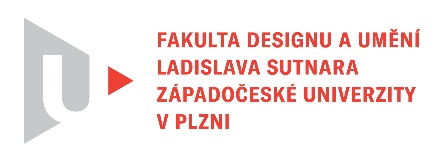 Protokol o hodnoceníkvalifikační práce Název bakalářské práce: UMĚNÍ V DESIGNU NÁBYTKUPráci předložil student: Julie HALAMOVÁStudijní obor a specializace: Design, specializace Design nábytku a interiéru Hodnocení vedoucího prácePráci hodnotil: Mgr. art. Jana Potiron, ArtD.Cíl práceJulie Halamová ve své práci odkazuje na organickou architekturu zejména v meziválečném období, která se snažila respektovat přírodu, používat materiály z obnovitelných zdrojů, a především používala tvarosloví, které zapadalo do okolité krajiny. Těmito principy se studentka řídí i ve svých návrzích. Cíl proto považuji za formálně i fakticky splněný.Stručný komentář hodnotiteleStudentka považuje organickou architekturu a její principy za aktuální i dnes, protože reaguje na ekologickou krizi a připomíná důležitost dosažení rovnováhy mezi lidmi a okolitou přírodou.
Ve výsledném produktu pracuje s fyzickou rovnováhou stolu složeného ze segmentů, kterého spojovacím prvkem se fakticky i symbolicky stává nádoba s rostlinou.Provedení považuji za čisté a jednoduché, detail nohy v spodní části je zajímavě řešený a tvarově odkazuje na realizaci interiéru Franka Lloyda Wrighta, který uvádí v rešerši.Je jenom škoda, že detail je skrytý a prakticky nemáme možnost ho vidět. Jak uvádí samotná studentka v závěru práce, i já  mám obavu o stabilitu celého objektu, zda je spojení kovovým prvkem dostatečně silné. Rovněž volba jiného druhu dřeva, by byla na místě.
Teoretická část práce je napsaná přehledně a velice srozumitelně zdůvodňuje na první pohled ne zcela jasnou inspiraci uměleckým stylem. Práci však hodnotím pozitivně a oceňuji spolupráci s kovotlačitelstvím. Realizovaný stůl působí příjemně, zachovává organické tvarování, za použití cenově dostupných materiálů a technologií.Vyjádření o plagiátorstvíPředloženou práci nepovažuji za plagiát.4. Navrhovaná známka a případný komentářNavrhovaná známka má podobu: 2 - velmi dobřeDatum:	21. 5. 2023			Podpis: Mgr. art. Jana Potiron, ArtD.Tisk oboustranný